Zadavatel:		Základní škola, Uherský Brod, Mariánské nám. 41, okres Uherské Hradiště			Mariánské nám. 41, 688 01 Uherský Brod			IČ: 70932336				Zastoupeno: Bohuslav Jandásek, ředitelučebnice a pracovní sešity náhradní plněníTyp veřejné zakázky:	veřejná zakázka malého rozsahu, JOSEPHINA elektronické podání nabídekIvan LáskaBohuslav JandásekJana BuráňováVšichni přítomní členové komise stvrzují svým podpisem prohlášení o střetu zájmů – viz Čestné prohlášení.Lhůta pro podání nabídek byla do: 			01.08.2023 v 10:00 hodin následně byly nabídky elektronicky zpřístupněny – otevřeny administrátorkou veřejných zakázek. Všechny nabídky byly podány v elektronické podobě.Zadavatel do konce lhůty pro podání nabídek přijal: 	2 nabídkyPředpokládaná hodnota:				214.876 Kč bez DPH, tj. 260.000 Kč s DPH.I. Nabídky doručené/stažené ve lhůtě pro podání nabídekID Stav Čas podání/stažení Název účastníka IČO Autenticita Seriové číslo Vydavatel Manipulace116530 podaná 28.07.2023 12:26:44 ANSA Knihy s.r.o. 27670899 - - - Nebyla116675 podaná 31.07.2023 11:12:06 Učebnice Vaníček s.r.o. 29312302 - - - NebylaCelkový počet nabídek podaných ve lhůtě pro podání nabídek: 2Dle zákona č. 134/2016 Sb., o zadávání veřejných zakázek je možné otočit proces posouzení a hodnocení nabídek. Zadavatel má možnost nejdříve hodnotit nabídky a až poté přistoupit k posouzení nabídek. Dokonce je možnost přistoupit k posouzení pouze vítězné nabídky. Zadavatel tento postup analogicky použije u posouzení a hodnocení této veřejné zakázky malého rozsahu, tzn. po hodnocení nabídek bude posuzovat pouze nabídku prvního účastníka s nejlepším hodnocením ekonomické výhodnosti – nejnižší nabídkové ceny bez DPH.Popis hodnocení údajů z nabídek:Základním kritériem pro zadání veřejné zakázky malého rozsahu je ekonomická výhodnost, konkrétně nejnižší nabídková cena. Popis srovnání hodnot získaných při hodnocení:Číselně vyjádřitelné hodnoty ve formě nabídkové ceny byly srovnávány od nejnižší nabídkové ceny až po nejvyšší nabídkovou cenu v částce bez DPH.  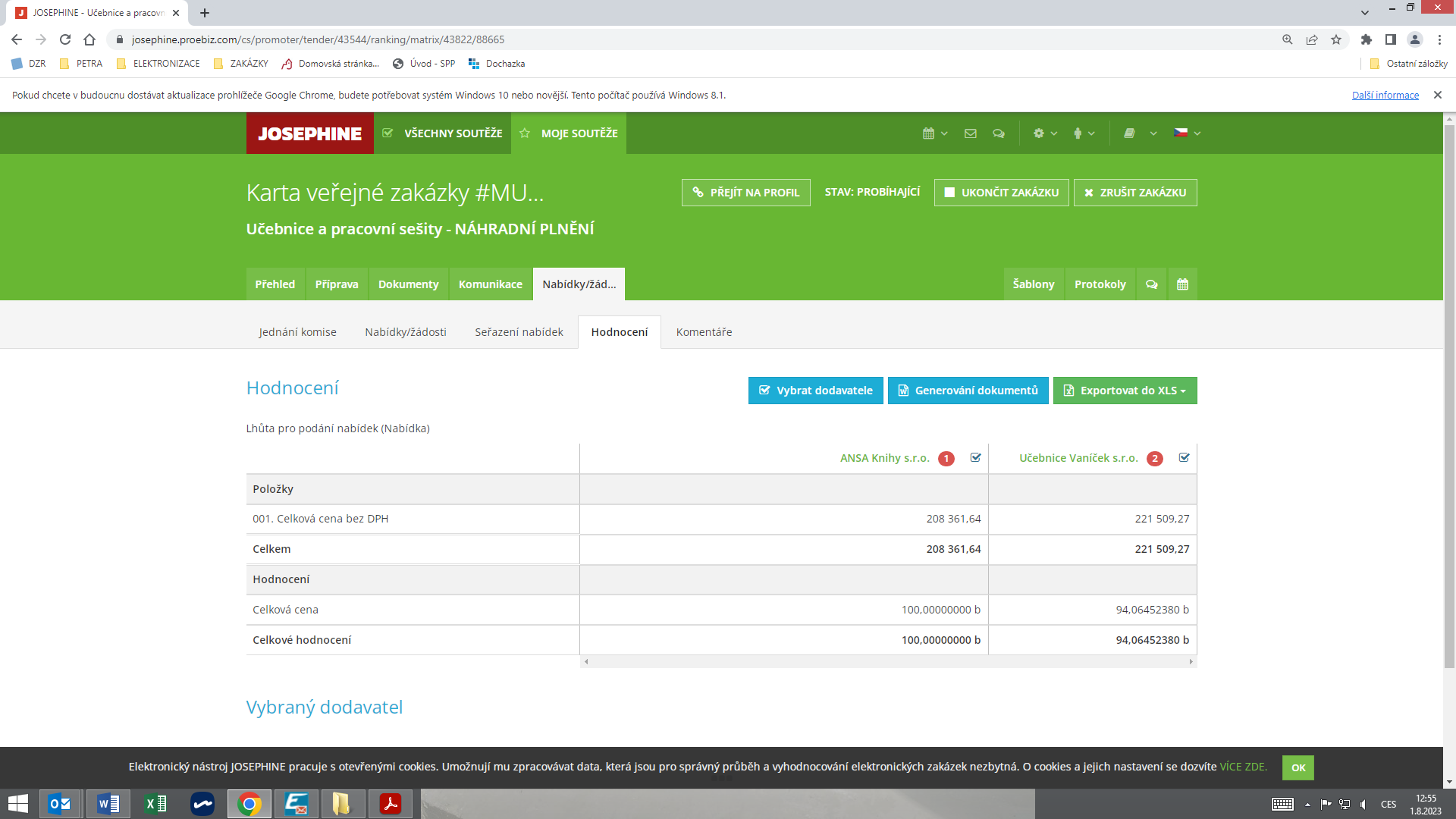 Seznam dokladů, které zadavatel požadoval prokázat:Profesní způsobilost, Technická kvalifikace Ostatní požadavky:Krycí list, Rámcová kupní smlouva, Specifikace, Potvrzení náhradního plněníV Uherském Brodě dne 07.08.2023Arial, 8Nabídka č. 1Obchodní jméno:ANSA Knihy s.r.o.Sídlo:Pod Šternberkem 306, 763 02  ZlínIČ:27670899Údaje týkající se číselně vyjádřitelným kritériím hodnocení:208.361,64 Kč bez DPHNabídka č. 2Obchodní jméno:Učebnice Vaníček s.r.o.Sídlo:Ostrůvek 675, 664 61  RajhradIČ:29312302Údaje týkající se číselně vyjádřitelným kritériím hodnocení:221.509,27 Kč bez DPHNabídka č. 1ANSA Knihy s.r.o.Nabídka č. 2Učebnice Vaníček s.r.o.Nabídka č. 1Obchodní jméno:ANSA Knihy s.r.o.Sídlo:Pod Šternberkem 306, 763 02  ZlínIČ:27670899Profesní způsobilost:ANOTechnická kvalifikace:NEDodavatel ve své nabídce nedodal doklad týkající se technické kvalifikace. Byl vyzván k doplnění do 04.08.2023 do 09:00 hodin.Ostatní požadavky zadavatele:NEDodavatel ve své nabídce nedodal aktuální potvrzení z Úřadu práce týkající se náhradního plnění včetně čestného prohlášení. Byl vyzván k doplnění do 04.08.2023 do 09:00 hodinKomise nabídku vyřadila:NEDůvod vyřazení nabídky:-Nabídka č. 2Obchodní jméno:Učebnice Vaníček s.r.o.Sídlo:Ostrůvek 675, 664 61  RajhradIČ:29312302Profesní způsobilost:neposuzovánoTechnická kvalifikace:neposuzovánoOstatní požadavky zadavatele:neposuzovánoKomise nabídku vyřadila:NEDůvod vyřazení nabídky:-Nabídka č. 1Obchodní jméno:ANSA Knihy s.r.o.Sídlo:Pod Šternberkem 306, 763 02  ZlínIČ:27670899Profesní způsobilost:ANOTechnická kvalifikace:ANODodavatel v termínu a v pořádku doručil požadované doplnění.Ostatní požadavky zadavatele:ANODodavatel v termínu a v pořádku doručil požadované doplnění.Komise nabídku vyřadila:NEDůvod vyřazení nabídky:-Členové komise:Členové komise:Podpisy:1.Ivan Láska2.Bohuslav Jandásek3.Jana Buráňová